Información Personal (Campo Obligatorio)	*La información que usted coloque será la misma que verá en sus certificadosInformación Laboral (Campo Obligatorio)Información para el Comprobante Electrónico	*Las inscripciones por empresa deben de adjuntar una carta de compromiso de pago(Marcar con una "X" si es Boleta o Factura Electrónica)(Campo Obligatorio en caso se emita Factura)Inversión (Marcar con una "X" la opción elegida)*Para acceder al pago fraccionado, el postulante deberá abonar una inicial equivalente a S/.1800.00 (pago general); S/.1350.00 (Pago corporativo) y S/.1250.00 (Comunidad PUCP). El vencimiento de la segunda cuota (S/.1000.00) será el 30.11.2018, y el de la tercera cuota (S/.1000.00) el 15.12.2018.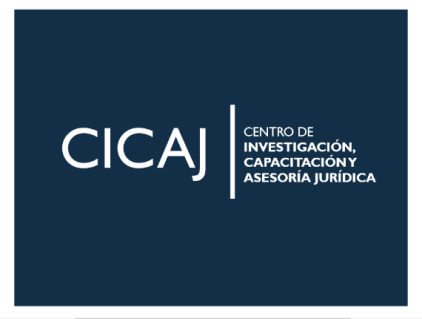 Apellido paterno  Apellido Materno:  Apellido Materno:  Nombres:  Fecha Nacimiento: Fecha Nacimiento: DNI:  DNI:  Domicilio:  Domicilio:  Distrito:  Distrito:  Teléfono domicilio:   Teléfono domicilio:   Celular:    Celular:    E-mail:  E-mail:  Grado Académico:   Grado Académico:   Empresa o Entidad: Empresa o Entidad: Cargo: Cargo: Área: Área: Teléfonos: Anexo: E-mail E-mail BoletaFacturaRUC:  Razón Social: Teléfono: Anexo:  Dirección:  Distrito:  Atención a: E-mail: Pago al contadoPago fraccionado*Pago general                    S/. 3800.00Pronto pagoS/. 3500.00Pago corporativo              S/. 3350.00Comunidad PUCPS/. 3250.00